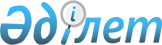 О понижении размера ставки налогов при применении специального налогового режима розничного налога по Коксускому районуРешение Коксуского районного маслихата области Жетісу от 27 марта 2024 года № 20-82. Зарегистрировано Департаментом юстиции области Жетісу 28 марта 2024 года № 185-19
      Сноска. Вводится в действие с 01.01.2024 в соответствии с пунктом 2 настоящего решения.
      В соответствии с пунктом 5 статьи 696-3 Кодекса Республики Казахстан "О налогах и других обязательных платежах в бюджет" (Налоговый кодекс), маслихат Коксуского района РЕШИЛ:
      1. Понизить размер ставки налогов при применении специального налогового режима розничного налога по Коксускому району с 4% (четырех процентов) до 2% (двух процентов).
      2. Настоящее решение вводится в действие с 1 января 2024 года.
					© 2012. РГП на ПХВ «Институт законодательства и правовой информации Республики Казахстан» Министерства юстиции Республики Казахстан
				
      Председатель маслихата Коксуского района

Ж. Бейсенбай
